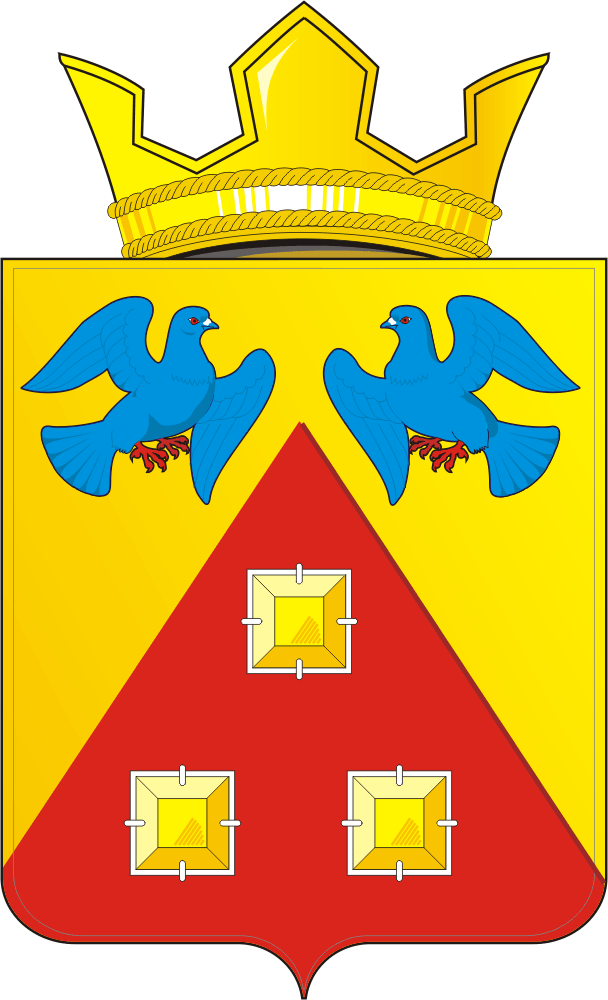 П О С Т А Н О В Л Е Н И ЕАДМИНИСТРАЦИИ МО САРАКТАШСКИЙ ПОССОВЕТ24 ноября 2023года                        п. Саракташ                                     № 458 -п        В соответствии с Федеральным законом от 06.10.2003 года № 131-ФЗ «Об общих принципах организации местного самоуправления в Российской Федерации», Положением о публичных слушаниях, принятым решением Совета депутатов поссовета от 24 февраля 2022 года № 83, в целях реализации принципа прозрачности (открытости) бюджетной системы муниципального образования Саракташский поссовет, обеспечения открытости для общества и средств массовой информации процедур рассмотрения и принятия решений по проекту местного бюджета        1. Провести в зале администрации поссовета 4 декабря 2023 года  в 18 часов 00 минут публичные слушания по обсуждению проекта решения Совета депутатов поссовета «О бюджете муниципального образования Саракташский поссовет на 2024 год и на плановый период 2025 и 2026 годов».        2. При обсуждении проекта провести публичные слушания с использованием Положения о публичных слушаниях.        3. Контроль за исполнением настоящего постановления оставляю за собой.        4. Настоящее постановление вступает в силу после дня обнародования.Глава поссовета                                                                            А.Н. ДокучаевРазослано: официальный сайт, информационный бюллетень «Муниципальный вестник Саракташского поссовета».О  проведении  публичных  слушаний по проекту решения Совета депутатов поссовета «О бюджете муниципального образования Саракташский поссовет на 2024 год и на плановый период 2025 и 2026 годов».